Engasjementsavtale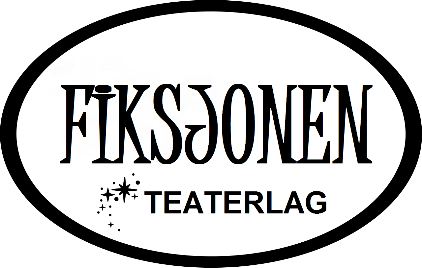 Eksternt engasjement for Fiksjonen Teaterlag Navn		                                   Yngvald KlippOrganisasjonsnummer	 	9782 36 4531Adresse				Actionsvingen 3, 8003 ByenStilling					FilmskaperProduksjon				Den Store FiksjonenOppdrag				Filme og klippe en reklamefilm for produksjonen. 1-kamera-produksjon, men gjøre opptak fra ulike vinkler. Varighet på filmen er 2,5 minutter. Filmen leveres på 2 minnepinner, samt at oppdragstaker legger ut filmen på Teaterlagets Vimeo-konto. Teaterlaget anskaffer minnepinnene.Omfang av oppdraget		Gjøre opptak under 5 ulike prøver fra juni-aug 2015 Leveringsfrist på reklamefilmen er 1. september 2015Reise, opphold og diett	Lokale reisekostnader eller opphold dekkes ikke.Det vil bli organisert enkel diett og kaffe på øvingene.Honorar  				Honorar 3500 NOKOppdragstaker er selvstendig næringsdrivende, og sender faktura på mail til produsent annafisk@hotmail.com etter endt oppdrag. Fakturaadresse er:Fiksjonen Teaterlag v/ Anna Fisk, vei 1, 8000 ByenAnnet	Oppdragstaker er selv ansvarlig for nødvendige forberedelser i forkant av opptakene. Oppdragstaker forplikter seg til å medbringe alt nødvendig teknisk utstyr, og forplikter seg til å ha alt nødvendig utstyr tilgjengelig i etterarbeidet med filmen.	Oppdragstaker kan sette navnet sitt på filmen, men Fiksjonen Teaterlag har alle rettigheter og kan fritt bruke filmen etter endt oppdrag.Avtalen foreligger i 2 eksemplarer. Når oppdraget er avsluttet opphører denne avtalen. Sted og dato                                                                                           Sted og dato  _____________________                                                            ______________________Anna Fisk                                                                                      Yngvald Klipp                                                               